Terms and Quotation:Above prices are based on EXW.MOQ: 100pcs.Warranty: 2 years.Delivery time: For 500pcs, goods can be finished within 15 days upon down payment receiving.This price keeps valid for one month.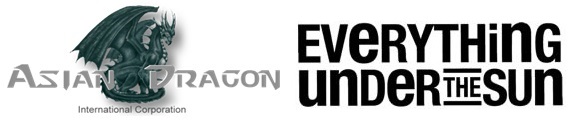 Integrated Solar Garden Light-June-2018Integrated Solar Garden Light-June-2018Integrated Solar Garden Light-June-2018Integrated Solar Garden Light-June-2018Integrated Solar Garden Light-June-2018Integrated Solar Garden Light-June-2018Integrated Solar Garden Light-June-2018Integrated Solar Garden Light-June-2018Integrated Solar Garden Light-June-2018Integrated Solar Garden Light-June-2018Integrated Solar Garden Light-June-2018Item No.PictureLED ChipsPowerSolar PanelLithium BatteryPackageSizeControl MethodUnit Price (QTY>100)Unit Price (QTY>500)AN-ISGL08-12W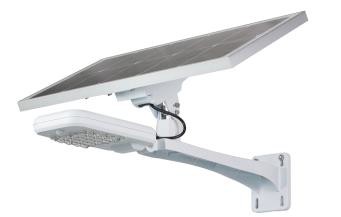 Bridgelux12W25W7.4V8AH665*285*465mmLight+Motion Sensor Control$89.21$87.14AN-ISGL08-20WBridgelux20W30W7.4V14AH735*285*465mmLight+Motion Sensor Control$118.89$115.08AN-ISGL08-30WBridgelux30W40W7.4V24AH735*285*465mmLight+Motion Sensor Control$148.73$140.63AN-ISGL08Solar light+monitor system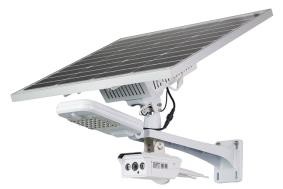 Bridgelux20W+8W60W12V30AH745*305*660mmWifi / Network cable$287.62$283.81AN-ISGL08Solar light+monitor systemBridgelux20W+8W60W12V30AH745*305*660mmWifi / Network cable/ 4G$327.30$323.33